MONDAYTUESDAYWEDNESDAYTHURSDAYFRIDAY3Mr. Smith wants to buy a pair of pants that costs $74 and a tie that costs $26.  Use compatible numbers to estimate the sum.4 – TODAY IS ELECTION DAY!REMIND YOUR PARENTS TO VOTE!!2,100 people voted at the small voting precinct.  746 of the voters wore buttons to support their candidate choice.  About how many voters did not wear support buttons?5Franko has $100 to spend on an outfit.  He paid $45 for his jeans and $27 for his shirt. Use compatible numbers to estimate how much is left to buy shoes.  Write to explain your thinking.6Tanya has $158 and the cost of her favorite book is $18.  She plans to give the book to 5 of her friends as gifts.  About how much money will she have left after buying the books?  Use compatible numbers to help you explain your thinking.7Estimate the product of 312 and 27 by rounding to the nearest ten.10If the cafeteria manager divides 744 chicken nuggets into 6 nuggets per serving, how many servings will she have?11Look back at yesterday’s problem.  How many more chicken nuggets will the cafeteria manager need to cook to make 200 servings?12Three archaeologists found 822 bones at the excavation site.  They decided to divide the bones equally among them to study.  How many bones will each archaeologists study?13Look back at yesterday’s problem.  If 3 more archaeologists help to study the bones, how many bones will each archaeologists study? Explain how to use yesterday’s answer to answer today’s question.14PARENT-TEACHER CONFERENCES ARE TODAY!17The product  of 436 and 90 is __________.18The quotient of 500 and 3 is __________.19Bernie printed out 1,000 flyers to advertise for the show her band was having.  Each of the 4 band members passed out the same number of flyers.  How many did each member pass out?20Use compatible numbers to estimate the difference of 667 and 139.21Explain which is a better estimate of the sum of 124 and 172.Using compatible numbers to get 200ORUsing a rounding strategy to get 19024The Drama Club has $317 to spend on the next play.  Costumes cost $145.  Make up costs $102.  Estimate the amount of money left after buying the costumes and the make up.  Use the compatible numbers strategy.25Mr. Hilsap makes 4,276 dinner rolls in a day.  Mr. Wu makes 1,530 more dinner rolls than Mr. Hilsap.  How many dinner rolls do they make as a team?26VACATION DAY27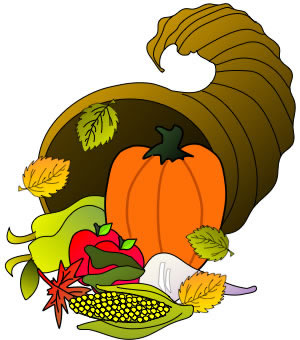 THANKSGIVING DAY28VACATION DAY